Положенняпро Обласну олімпіаду з музично-теоретичних дисциплін для учнів старших класів  мистецьких шкілДніпровська академія музики проводить Обласну олімпіаду з музично-теоретичних дисциплін (сольфеджіо, теорія музики) для учнів старших класів  мистецьких шкіл  (далі Олімпіада ).  Олімпіада проводиться у ІІ тури:І тур-на базі навчального закладу,ІІ тур- на базі Дніпровської академії музики.ІІ тур олімпіади відбудеться 16 травня 2024 року у 10.00 годині у ауд. №202, 222, 253. Реєстрація учасників з 09.00 годині.	До участі запрошуються учні старших класів, завдання Олімпіади спираються на вимоги програми з сольфеджіо за V-VIII класи.	Мета Олімпіади - виявлення дітей, здатних на більш поглиблене вивчення музично-теоретичних дисциплін і їхню подальшу професійну орієнтованість в області музикознавства.Склад журі:Голова: Щітова С.А. – кандидат мистецтвознавства, доцент і зав. кафедри «Історія та теорія музики» Дніпровської академії музики, член НСКУ та Всеукраїнської музичної Спілки.Члени журі:Лютько Л.П. – викладач-методист циклової комісії «Теорія музики» Дніпровської академії музики, член Всеукраїнської музичної Спілки.Горчакова І.О. – викладач-методист  циклової комісії «Теорія музики» Дніпровської академії музики, член Всеукраїнської музичної Спілки, голова циклової комісії «Теорія музики».Мартинек Т.М. –викладач-методист циклової комісії «Теорія музики» Дніпровської академії музики, член Всеукраїнської музичної Спілки, голова циклової комісії «Теорія музики».Нагородження учасників Олімпіади	Всі учасники Олімпіади нагороджуються  дипломами. Оргкомітет олімпіади:Лютько Л.П. – викладач-методист циклової комісії «Теорія музики» Дніпровської академії музики, член Всеукраїнської музичної Спілки.Горчакова І.О. – викладач-методист  циклової комісії «Теорія музики» Дніпровської академії музики,  член Всеукраїнської музичної Спілки, голова циклової комісії «Теорія музики».Гусіна О.Н. – старший викладач циклової комісії «Теорія музики» Дніпровської академії музики.Лагдишук О.А. – викладач циклової комісії «Теорія музики» Дніпровської академії музики.Автори проєкту:Лютько Л.П. – викладач-методист циклової комісії «Теорія музики» Дніпровської академії музики, член Всеукраїнської музичної Спілки.Горчакова І.О. – викладач-методист  циклової комісії «Теорія музики» Дніпровської академії музики, член Всеукраїнської музичної Спілки, голова циклової комісії «Теорія музики».Пропоновані форми роботи:Жанрове перетворення мелодії (пропонуються наступні жанри: вальс, мазурка, полька, марш, сициліана).Складання періоду за логікою мелодичного розвитку з чотирьох переплутаних фраз.Створення другого голосу до наданої мелодії, використовуючи «золотий хід валторн», рух терціями, секстами.Написання диктанту (4 такти написати та 4 такти створити самостійно).Визначення на слух видів ладів, акордів, інтервалів (4 рядки по 3 такти).Визначення ритмічних помилок у виконанні твору (твір виконується наживо тричі).Написання роботи з теорії музики (за наданим інтервалом  побудувати можливі акорди та визначити їх).Побудова інтервально-акордових ланцюжків від звуків. Заявки на участь в Олімпіаді надсилати  до 25 квітня 2024 року   за адресою (або в телефонному режимі): 49044, м. Дніпро, вул. Ливарна 10, Дніпровської академії музики, ЦК «Теорія музики»,  e-mail: missteoriya2017@i.uaКонтактні телефони: (093)151-99-81 – Щітова С.А.                                   (095)867-30-23 – Лютько Л.П.			     (067)598-36-57, (050)834-25-29 – Горчакова І.О.Зразок заявки                                                   на участь в олімпіадіПрізвище___________________________________________________________________________________________Ім’я__________________________________________________________________________________________________По батькові_______________________________________________________________________________________  Телефон моб./дом._______________________________________________________________________________  Місто, назва навчального закладу (клас,спеціалізація)_______________________________________________________________________________________________________________________________________ПІБ викладача____________________________________________________________________________________Телефон  викладача ____________________________________________________________________________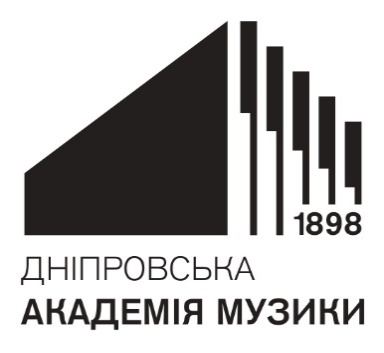 КОМУНАЛЬНИЙ ЗАКЛАД ВИЩОЇ ОСВІТИ«ДНІПРОВСЬКА АКАДЕМІЯ МУЗИКИ»ДНІПРОПЕТРОВСЬКОЇ ОБЛАСНОЇ РАДИ»вул. Ливарна, 10, м. Дніпро, 49044; тел.+38(056)720 92 77 е-mail: dkdpua@gmail.com; www.dk.dp.uaКод ЄДРПОУ 02214515